    СЛУЖБЕН ГЛАСНИК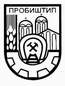        НА ОПШТИНА ПРОБИШТИП                                                                                                                                                                                                       ________________________________________________________________________________________________________Број 21/2014       	    Пробиштип, 14.07.2014година               	Излегува по потреба                                            ________________________________________________________________________________________________________Врз основа на член 50 став 1 точка 3 од Законот за локална самоуправа ( Службен Весник на РМ бр.5/2005) и член 38 став 1 од Статутот на општина Пробиштип (Службен Гласник на општина Пробиштип бр.4/2005), Градоначалникот на општина Пробиштип го донесе следното:Р Е Ш Е Н И ЕЗа објавување на актите на Советот на општина ПробиштипСе објавуваат актите донесени од Советот на општина Пробиштип на седницата бр.20  одржана на ден 11.07.2014година, во Службен Гласник на општина Пробиштип и тоа:Одлука за користење и стопанисување со  фудбалскиот стадион  во Пробиштип бр. 07-890/3;Одлука за продолжување на работното време на угостителските објекти во општина Пробиштип за време на одржување на Манифестацијата „Бели ноќи 2014“ Пробиштип бр.07-890/4;Одлука за утврдување надоместок за издавање простор и издавање на тезги по повод одржување на манифестацијата „Бели ноќи 2014“ Пробиштип бр.07-890/5;Одлука за утврдување на режимот на сообракајот на Улиците во Пробиштип за време на одржување на „АКВА ПАРК ФЕСТ“ Пробиштип 2014година бр.07-890/6; Одлука за продолжување на работното време на угостителските објекти во општина Пробиштип за време на одржување на „АКВА ПАРК ФЕСТ“ Пробиштип 2014година бр.07-890/7;Одлука за усвојување на кварталниот извештај за извршување на Буџетот на општина Пробиштип за периодот од 01.01.2014година до 30.06.2014година бр.07-890/8;Одлука за продажба на недвижен имот сопственост на општина Пробиштип бр.07-890/9;Одлука за формирање на Координативно тело за одржување на манифестацијата „АКВА ПАРК ФЕСТ“ Пробиштип 2014 година бр.07-890/10;Одлука за подршка на приоритен проектот „Интегрирано решавање на отпадни води од левата страна на Злетовска река за Злетово и с.Турско Рудари и пуштање во употреба на пречистителна станица за отпадни води во с.Ратавици“бр.07-890/11;Одлука за определување на сопствено учество во реализација на проектот„Интегрирано решавање на отпадни води од левата страна на Злетовска река за Злетово и с.Турско Рудари и пуштање во употреба на пречистителна станица за отпадни води во с.Ратавици“ бр.07-890/12;Правилник за дополнување на Правилникот за давање на стипендии на талентирани ученици во средното општинско училиште, стипендии за истакнати студенти од Пробиштип и доделување на парична награда на наставници во општинските училишта за освоени места на републички, олимписки и меѓународни натпревари бр.07-890/13;Програма за измена и дополнување на Програмата за урбанистичко планирање и локален економски развој на општина Пробиштип за 2014година бр.07-890/14;Заклучок за усвојување на Збирниот Извештај за проценети штети од елементарни непогоди на подрачјето на општина Пробиштип  за периодот Мај-Јуни 2014 година бр.07-890/15;Заклучок за прифаќање на Иницијатива за измена на Детален Урбанистички план  за УБ 11.4 дел за Пробиштип бр.07-890/16;Заклучок за усвојување на Извештајот за изготвени одобренија за користење на простор пред објект за периодот од 01.10.2013година до 31.05.2014година бр.07-890/17;Заклучок за усвојување на Извештајот за реализација на Програмата за работа во областа со располагањето со градежно земјиште во сопственост на Република Македонија на подрачјето на општина Пробиштип бр.07-890/18;Заклучок за давање Согласност на плански активности и потреби за одржување на „АКВА ПАРК ФЕСТ„ Пробиштип 2014година бр.07-890/19;СЛУЖБЕН ГЛАСНИК НА ОПШТИНА ПРОБИШТИП  Бр.21/2014				стр.2Решението влегува во сила со денот на донесувањето, а ќе се објави во Службен Гласник на општина Пробиштип. Со почит,		Број 08-890/21				  ГРАДОНАЧАЛНИК НА 		14.07.2014година				ОПШТИНА ПРОБИШТИП		Пробиштип					       Тони Тоневски с.р.Врз основа на член 36 став 1 точка 10 од Законот за локалната самоуправа (Службен Весник на РМ бр.5/2002) и член 21 став 1 точка 32 а во врска со член 15 точка 3 од Статутот на општина Пробиштип (Службен Гласник на општина Пробиштип бр.4/2005), Советот на општина Пробиштип на седницата што се одржи на ден 11.07.2014година  ја донесе следната: О Д Л У К АЗа користење и стопанисување со  фудбалскиот стадионво ПробиштипЧлен 1Со оваа одлука се утврдува начинот на користење и стопанисување  со недвижен имот-Фудбалски стадион во Пробиштип и помошното фудбалско игралиште  со објекти, во трајно користење на општина Пробиштип евидентирани во Имотен лист 5548 за КО Пробиштип и тоа: 	- КП бр.758/1 кататарска култура 48300 со површина од 8270 м2, 	- КП бр.758/3 катастарска култура 48300 со површина од 1749 м2,	-КП бр. 759 катастaрска култура  48300 со површина од 16833 м2,	-КП бр. 759 катастарска култура  500001 со површина од 170 м2 ,	-КП бр. 759 катастарска култура  500002 со површина од 22 м2,  и 	-КП бр.759 зграда 1 , намена на зграда Д3 влез 1 ПР со површина од 127 м2 и 	 -КП бр.759 зграда 2, намена на зграда Д3 влез 1 ПР со површина од 19 м2Член 2	Недвижниот имот опишан во член 1 од оваа одлука ќе се издава под закуп во постапка согласно закон, по пат на јавно наддавање,  за период од 10 години.    	Право на учество на јавното наддавање ќе имаат регистрирани правни лица кои имаат доволно капацитет за исполнување на условите утврдени во член 5 од оваа одлука, со минимален приход на средства годишно од најмалку 12.000.000,оо денари а што се докажува со Биланс на состојба и биланс на успех од Централен регистар на РМ.        Член 3	Почетната цена за јавното наддавање ќе изнесува 1 евро месечно во денарска противвредност.Член 4	Постапката за јавно наддавање  ќе ја спроведе комисија формирана од страна на Градоначалникот со следниот состав: Претседател, член и нивни заменици од редот на општинската администрација  и член и заменик член од редот на Советот на општината.     Член 5	Зкупецот со кој ќе се склучи договорот   ќе се обврзе со следното: 	-да го користи недвижниот имот строго наменски, за  спорт и спортски активности, 	-да менаџира и финансира општински фудбалски клуб кој ќе се такмичи најмалку во трета лига во првите пет години од закупот со  обврска за  понатамошно такмичење во повисок ранг, 	-Во Управниот одбор на фудбалскиот клуб да име задолжително по еден член од Советот, еден член од општината номиниран од Градоначалникот и еден член од навивачката група,-да ги пријаве сите младински категории во соодветните лиги,	-фудбалскиот клуб во називот задолжително да го  содржи името Рудар,	-тековно да ги одржува терените и објектите и редовно да ги подмирува комуналните давачки по претходно склучен договор за комунални услуги со ЈКП„Никола Карев“ Пробиштип,СЛУЖБЕН ГЛАСНИК НА ОПШТИНА ПРОБИШТИП  Бр.21/2014				стр.3- инвестиционо вложување во терените и објектите да може да врши само со предходна согласност од општината, 	-да овозможи користење на терените и објектите за манифестации и потреби на општина Пробиштип. 	-да овозможи  одигрување на младински утакмици по предходно одобрение од општината, Член 6По истекот на рокот за користење целокупната инвестиција останува во сопственот на РМ, корисник Општина Пробиштип.Член 7Поблиското регулирање на правата и обврските помеѓу двете страни ќе се регулира со  договор.    Закупецот да достави задолжително Програма со акционенен план за такмичење  фудбалскиот клуб и одржување на терените за период од 10 години. На крајот од секоја сезона закупецот задолжително ќе доставува извештај за реализираните активности за измината  фудбалска сезона. Член 8Доколку корисникот не исполни еден од условите од членовите 5 и 6 од оваа одлука, да претставува основ за раскинување на договорот за користење на недвижен имот.	Член 9	Одлуката стапува во сила осмиот ден од денот на објавувањето во Службен Гласник на општина Пробиштип.Број 07-890/3			   		  СОВЕТ НА ОПШТИНА ПРОБИШТИП11.07.2014година				         	       	    ПРЕТСЕДАТЕЛ,ПРОБИШТИП			                              	Ранко Давитков с.р.Врз основа на член 36 став 1 точка 1 од Законот за локалната самоуправа (Службен Весник на РМ бр.5/2002) и член 23 став 3 од Законот за угостителската дејност (Службен Весник на РМ бр. 62/04, 89/08, 115/10, 53/11, 141/12, 164/13 и 187/13) а во врска одржување на манифестацијата „Бели ноќи 2014“   Советот на општина Пробиштип на седницата одржана на ден 11.07.2014година ја донесе следната: О Д Л У К Аза продолжување на работното време на угостителските објективо општина Пробиштип за време на одржување наМанифестацијата „Бели ноќи 2014“ ПробиштипЧлен 1	Со оваа Одлука се продолжува работното време на сите угостителски објекти кои ке учествуваат на одржување на манифестацијата „Бели ноќи 2014 “ Пробиштип во деновите 26 и 27 јули 2014 година за најмногу 2 (два) часа од утврденото работно време согласно Законот за угостителска дејност. Член 2	Одлуката стапува во сила со донесувањето, а ќе се објави во Службен Гласник на општина Пробиштип.  Број 07-890/4			   	 	 СОВЕТ НА ОПШТИНА ПРОБИШТИП11.07.2014година				         	      	    ПРЕТСЕДАТЕЛ,ПРОБИШТИП			                                        Ранко Давитков с.р.Врз  основа на член 36 став 1 точка 15 од Законот за локалната самоуправа (Службен Весник на РМ бр.5/2002) и член 21 став 1 точка 43 од Статутот на општина Пробиштип (Службен Гласник на општина Пробиштип бр.4/2005) Советот на општина Пробиштип на седницата одржана на ден 11.07.2014година ја донесе следната:СЛУЖБЕН ГЛАСНИК НА ОПШТИНА ПРОБИШТИП  Бр.21/2014				стр.4О Д Л У К АЗа утврдување надоместок за издавање простор и издавање на тезги по повод одржување на манифестацијата „Бели ноќи 2014“ ПробиштипЧлен 1	 Согласно Програмата за одбележување на празници, манифестации и настани во општина Пробиштип за 2014година бр.07-1413/17 од 29.11.2013година (Службен Гласник на општина Пробиштип бр.11/2013) се утврдува дека манифестацијата „Бели ноќи 2014“ Пробиштип ќе се одржи во деновите 26, 27 и 28 Јули 2014година на локацијата на Градскиот пазар во Пробиштип.Член 2За одржување на оваа манифестација  од страна на општина Пробиштип предвидени се 11 локации за поставување на угостителска опрема секоја во површина до најмногу 80м2  и тезги кои веќе се поставени во пазарот за продажба на сувенири, рачни ракотворби, грицки, крофни, а се забранува продажба на алкохолни и безалкохолни пијалоци и храна.Член 3Цените се фиксни и за закуп на една локација  ќе изнесува 15.000,оо денари, а цената за закуп на тезга ќе изнесува 500,оо денари за сите три дена. Во цената ќе бидат вкалкулирани трошоците за струја и за закуп на простор.Член 4	Начинот на издавање на локации и тезги ќе се изврши на заинтересираните лица, а по пат на ждребување ќе бидат распоредени локациите.Странките се обврзуваат  да склучат договор со кој поблиску ќе ги уредат меѓусебните права и обврски.Член 5	Средствата собрани од издавање на локации и тезги за време на одржувањето на манифестацијата „Бели ноќи 2014“ Пробиштип се приход на општина Пробиштип и истите ќе бидат искористени строго наменски согласно Програмата за одбележување на празници, манифестации и настани во општина Пробиштип за 2014година бр.07-1413/17 од 29.11.2013година.Член 6Оваа одлука стапува во сила со донесувањето, а ќе се објави во Службен Гласник на општина Пробиштип.Број 07-890/5			   	 	 СОВЕТ НА ОПШТИНА ПРОБИШТИП11.07.2014година				         	      	 ПРЕТСЕДАТЕЛ,ПРОБИШТИП			                                       Ранко Давитков с.р.Врз основа на член 36 став 1 точка 1 а во врска со член 22 став 1 точка 4 од Законот за локалната самоуправа (Службен Весник на РМ бр.5/2002) и член 21 став 1 точка 10 од Статутот на општина Пробиштип (Службен Гласник на општина Пробиштип бр.4/2005), Советот на општина Пробиштип на седницата одржана на ден 11.07.2014година ја донесе следната: О Д Л У К АЗа утврдување на режимот на сообракајот наУлиците во Пробиштип за време на одржување на„АКВА ПАРК ФЕСТ“ Пробиштип 2014годинаЧлен 1	Со оваа одлука се утврдува режимот на сообраќајот на улиците во Пробиштип за време на одржување на „АКВА ПАРК ФЕСТ“ во Пробиштип , во деновите 28 и 29 Август  2014 година.	Утврдениот режим на сообраќајот ќе важи само за деновите утврдени во став 1 од овој член.Член 2Се менува режимот на сообраќајот на улицата „3 Април“  и се утврдува целосно затварање на улицата за моторни возила во делот од крстосувањето со ул.„Плавица“ до крстосувањето со ул.„Скопска“.СЛУЖБЕН ГЛАСНИК НА ОПШТИНА ПРОБИШТИП  Бр.21/2014				стр.5Член 3	Се забранува движење на моторни возила на приклучниот патот од ул.„Доне Божинов“ кај спомен паркот Братство –Единство до влезот на Аква паркот, освен за потребите на организаторот и за пешачка патека.  За време одржување на манифестацијата „АКВА ПАРК ФЕСТ“ Пробиштип 2014година како Паркинг простор се определуваат помошното фудбалско игралиште, градскиот пазар и просторот под фудбалскиот стадион во Пробиштип.Член 4	Одлуката стапува во сила со донесувањето, а ќе се објави во Службен Гласник на општина Пробиштип.Број 07-890/6			   	  	СОВЕТ НА ОПШТИНА ПРОБИШТИП11.07.2014година				         	       	    ПРЕТСЕДАТЕЛ,ПРОБИШТИП			                                          Ранко Давитков с.р.Врз основа на член 36 став 1 точка 1 од Законот за локалната самоуправа (Службен Весник на РМ бр.5/2002) и член 23 став 3 од Законот за угостителската дејност (Службен Весник на РМ бр. 62/04, 89/08, 115/10, 53/11, 141/12, 164/13 и 187/13) а во врска со Одлуката за подршка на манифестацијата Аква парк фестивал Пробиштип бр. 07-820/4 од 30.06.2014 година (Службен Гласник на општина Пробиштип бр.20/2014),  Советот на општина Пробиштип на седницата одржана на ден 11.07.2014година ја донесе следната: О Д Л У К АЗа продолжување на работното време на угостителските објективо општина Пробиштип за време на одржување на„АКВА ПАРК ФЕСТ“ Пробиштип 2014годинаЧлен 1	Со оваа одлука се продолжува работното време на сите угостителски објекти во општина Пробиштип за време на одржување на „АКВА ПАРК ФЕСТ “ Пробиштип 2014година во деновите 28 и 29 Август 2014 година за најмногу 2 (два) часа од утврденото работно време согласно Законот за угостителска дејност. Член 2	Одлуката стапува во сила со донесувањето, а ќе се објави во Службен Гласник на општина Пробиштип. Број 07-890/7			   		  СОВЕТ НА ОПШТИНА ПРОБИШТИП11.07.2014година				         	                   ПРЕТСЕДАТЕЛ,ПРОБИШТИП			                              	Ранко Давитков с.р.Врз основа на член 36 став 1 точка 7 од Законот за локална самоуправа( Сл.Весник  на РМ бр.5/2002) и член 32 став 2 од Законот за финансирање на единиците на локалната самоуправа (Сл.Весник на РМ бр.61/2004, 96/04, 67/07, 156/09 и 47/11) Советот на општина Пробиштип на седницата одржана на ден 11.07.2014 година, ја донесе следната :О Д Л У К АЗа усвојување на кварталниот извештај за извршување на Буџетот на општина Пробиштип за периодот од 01.01.2014година до 30.06.2014годинаЧлен 1	Се усвојува Кварталниот извештај за извршување на Буџетот на општина Пробиштип за периодот од 01.01.2014година до 30.06.2014година.Член 2	Планираните и остварени приходи односно извршените расходи по видови се искажани во билансот на приходите и расходите и тоа како што следува во дадените прилози.СЛУЖБЕН ГЛАСНИК НА ОПШТИНА ПРОБИШТИП  Бр.21/2014				стр.6Член 3	Одлуката стапува во сила осмиот ден од денот на објавувањето во Службен Гласник на општина Пробиштип.Број 07-890/8			   		  СОВЕТ НА ОПШТИНА ПРОБИШТИП11.07.2014година				         	       	   ПРЕТСЕДАТЕЛ,ПРОБИШТИП			                              	Ранко Давитков с.р.Врз основа на член 36 став 1 точка 10 а во врска со член 66 од Законот за локалната самоуправа (Службен Весник на РМ бр.5/2002) и член 21 став 1 точка 32 од Статутот на општина Пробиштип (Службен Гласник на општина Пробиштип бр.4/2005), Советот на општина Пробиштип на седницата што се одржа на ден 11.07.2014година да ја донесе следната: О Д Л У К АЗа продажба на недвижен имот сопственост на општина ПробиштипЧлен 1	Со оваа одлука се утврдува недвижниот имот-деловен простор  сопственост на  општина Пробиштип  кој ќе се отуѓува, начинот и постапката за негово отуѓување  како и продажната  вредноста на  истиот.Член 2	Ќе се врши отуѓување на  недвижни ствари-објект  кој се наоѓа на ул.Јаким Спиров бр.8 сопственост на Република Македонија запишан во Имотен лист бр. 5576  за КО Пробиштип, и тоа:	- КП бр.1018 дел 15,  зграда 1, намена на зграда  и други објекти Б4, намена на посебен дел од зграда ДП,  влез 1,  кат 01, внатрешна површина од 968 м2,  	 - КП бр.1018 дел 15,  зграда 1, намена на зграда и други објекти Б4, намена на посебен дел од зграда ДП,  влез 1,  кат ПО, внатрешна површина од 359 м2  и - КП бр.1018 дел 15,  зграда 1, намена на зграда и други објекти Б4, намена на посебен дел од зграда ДП,  влез 1,  кат ПР, внатрешна површина од 737 м2.Член 3	Продажбата на деловниот простор ќе се изврши во постапка утврдена со Законот за користење и располагање со стварите на државните органи и  Законот за продажба  и давање под закуп на деловните згради и деловните простории на РМ , по пат на електронско јавно наддавање. Член 4	Согласно Методологијата за утврдување на пазарна вредност на недвижен имот, Пазарната вредност на објектот од членот 2 од оваа одлука  изнесува 36.492.974,00  денари.				Член 5	За спроведување на постапката за јавно наддавање Градоначалникот на општина Пробиштип ќе формира Комисија за продажба со следниот состав, Претседател, член и нивни заменици од редот на општинската администрација и член и заменик член од редот на Советот на општината. Член 6	Одлуката стапува во сила осум дена од објавувањет во Службен Гласник на општина Пробиштип.Број 07-890/9			   	  	СОВЕТ НА ОПШТИНА ПРОБИШТИП11.07.2014година				         	       	ПРЕТСЕДАТЕЛ,ПРОБИШТИП			                                      Ранко Давитков с.р.Врз  основа на член 36 став 1 точка 15 од Законот за локалната самоуправа (Службен Весник на РМ бр.5/2002) и член 21 став 1 точка 43 од Статутот на општина Пробиштип (Службен Гласник на општина Пробиштип бр.4/2005) Советот на општина Пробиштип, на седницата одржана на ден 11.07.2014 година, ја донесе следната:О Д Л У К А за формирање на Координативно тело за одржување на манифестацијата „АКВА ПАРК ФЕСТ“ Пробиштип 2014 година	СЛУЖБЕН ГЛАСНИК НА ОПШТИНА ПРОБИШТИП  Бр.21/2014				стр.7Член 1	За подобро и навремено организирање  на манифестацијата „АКВА ПАРК ФЕСТ“ Пробиштип 2014година се формира Координативно тело со овластени претставници од:СРК Маркат доо Скопје,ОУ Дом на култура„Злетовски Рудар“ Пробиштип,Општина Пробиштип,Совет на општина Пробиштип,МВР-Полициска станица Пробиштип,Здравствен дом Нада Михајлова Пробиштип, ЈКП Никола Карев Пробиштип,  Црвен Крст ПробиштипЧлен 2Координативното тело има задача да обебеди целосна реализација на програмата за одржување на манифестацијата АКВА ПАРК ФЕСТ“ Пробиштип во 2014година.Член 3	Одлуката стапува во сила осмиот ден од денот на објавувањето во Службен Гласник на општина Пробиштип. Број 07-890/10			   	  	СОВЕТ НА ОПШТИНА ПРОБИШТИП11.07.2014година				         	      	 ПРЕТСЕДАТЕЛ,ПРОБИШТИП			                              	Ранко Давитков с.р.		Врз основа на член 36 став 1 точка 15 од Законот за Локална самоуправа (Службен Весник на РМ бр. 5/2002), член 21 став 1 точка 43 од Статутот на општина Пробиштип (Службен Гласник на општина Пробиштип бр.4/2005 Советот на општина Пробиштип на седницата одржана на ден 11.07.2014година  ја донесе следната:О Д Л У К АЗа подршка на приоритен проектот „Интегрирано решавање на отпадни води од левата страна на Злетовска река за Злетово и с.Турско Рудари и пуштање во употреба на пречистителна станица за отпадни води во с.Ратавици“Член 1Со оваа Одлука општина Пробиштип дава подршка на проектот „Интегрирано решавање на отпадни води од левата страна на Злетовска река за Злетово и с.Турско Рудари и пуштање во употреба на пречистителна станица за отпадни води во с.Ратавици“ кој е избран како приоритетен за општината на Форумот на заедницата по „Проектот за управување со речниот слив на реката Брегалница“Член 2Средствата за реализација на проектот „Интегрирано решавање на отпадни води од левата страна на Злетовска река за Злетово и с.Турско Рудари и пуштање во употреба на пречистителна станица за отпадни води во с.Ратавици“ ќе се обезбедат од Швајцарскиот државен секретаријат за економските работи (СЕКОЈ) и од буџетот на општина Пробиштип.Член 3Одлуката влегува во сила осмиот ден од денот на објавувањето во Службен Гласник на општина Пробиштип.Број 07-890/11			   		  СОВЕТ НА ОПШТИНА ПРОБИШТИП11.07.2014година				         	      	 ПРЕТСЕДАТЕЛ,ПРОБИШТИП			                                        Ранко Давитков с.р.Врз основа на член 36 став 1 точка 15 од Законот за Локална самоуправа (Службен Весник на РМ бр. 5/2002), член 21 став 1 точка 43 од Статутот на општина Пробиштип (Службен Гласник на општина Пробиштип бр.4/2005) Советот на општина Пробиштип на седницата одржана на ден 11.07.2014 година  ја донесе следната:СЛУЖБЕН ГЛАСНИК НА ОПШТИНА ПРОБИШТИП  Бр.21/2014				стр.8О Д Л У К А за определување на сопствено учество во реализација на проектот„Интегрирано решавање на отпадни води од левата страна на Злетовска река за Злетово и с.Турско Рудари и пуштање во употреба на пречистителна станица за отпадни води во с.Ратавици“Член 1Со оваа Одлука се определува сопствено учество на општина Пробиштип во реализација на проектот „Интегрирано решавање на отпадни води од левата страна на Злетовска река за Злетово и с.Турско Рудари и пуштање во употреба на пречистителна станица за отпадни води во с.Ратавици“ кој е избран како приоритетен за општината на Форумот на заедницата по „Проектот за управување со речниот слив на реката Брегалница“Член 2Сопственото учество на општина Пробиштип ќе изнесува минимум  16,7% од вредноста на проектот кои средства ќе се обезбедат од буџетот на општина Пробиштип.Член 3Одлуката влегува во сила осмиот ден од денот на објавувањето во Службен Гласник на општина Пробиштип.Број 07-890/12			   		  СОВЕТ НА ОПШТИНА ПРОБИШТИП11.07.2014година				         	     	  ПРЕТСЕДАТЕЛ,ПРОБИШТИП			                              	Ранко Давитков с.р.	Врз основа на член 36 став 1 точка 15 од Законот за локална самоуправа (Службен весник на РМ бр. 5/2002) и член 21 став 1 точка 44 од Статутот на општина Пробиштип (Службен гласник на општина Пробиштип бр. 4/2005), Советот на општина Пробиштип  на седницата одржана на ден 11.07.2014година го усвои следниот :П Р А В И Л Н И К  За дополнување на Правилникот за давање на стипендии на талентирани ученици во средното општинско училиште, стипендии за истакнати студенти од Пробиштип и доделување на парична награда на наставници во општинските училишта за освоени места на републички, олимписки и меѓународни натпревари 1. Со овој Правилник се дополнува Правилникот за давање на стипендии на талентирани ученици во средното општинско училиште, стипендии за истакнати студенти од Пробиштип и доделување на парична награда на наставници во општинските училишта за освоени места на републички, олимписки и меѓународни натпревари бр. 07-1857/6 од 25.12.2012 година  и тоа:- Во членот 2 на крајот на реченицата се брише точката, се става запирка и се дополнува со следниот текст:„од кои една од стипендиите предвидени за истакнати студенти  задолжително се дава на ученикот на генерација  - изберен од страна на наставничкиот совет при СОУ „Н.Н. БОРЧЕ“ - Пробиштип“.2. Правилникот влегува во сила осмиот ден од денот на објавување во Службен гласник на општина Пробиштип, а ќе се применува од 1 Септември 2014 година.Број 07-890/13			   	 	 СОВЕТ НА ОПШТИНА ПРОБИШТИП11.07.2014година				         	       	ПРЕТСЕДАТЕЛ,ПРОБИШТИП			                             	 Ранко Давитков с.р.		Врз основа на член 22 став 1 точка 1 и 3, член 36 став 1 точка 15 од Законот за локална самоуправа („Службен весник на РМ“ бр.5/2002) и член 21 став 1 точка 6, 7 и 11 од Статутот на Општина Пробиштип („Службен гласник на Општина Пробиштип“ бр.4/2005), а во врска со член 17 од Законот за просторно и урбанистичко планирање („Сл. весник на РМ“ бр.70/13-пречистен текст, бр.163/13 и 42/14 ) Советот на Општина Пробиштип на седницата одржана на ден 11.07.2014година   ја усвои следната:П Р О Г Р А М А за измена и дополнување на Програмата за урбанистичко планирање и локален економски развој на општина Пробиштип за 2014годинаСЛУЖБЕН ГЛАСНИК НА ОПШТИНА ПРОБИШТИП  Бр.21/2014				стр.9Член 1Со оваа Програма се врши измена и дополнување на Програмата за урбанистичко планирање и Локален економски развој на општина Пробиштип за 2014година бр. 07-1413/9 од 29.11.2013година (Службен Гласник на општина Пробиштип бр. 11 од 03.12.2013година) во делот:   1.2.1  ИЗМЕНА И ДОПОЛНУВАЊЕ НА ГЕНЕРАЛЕН УРБАНИСТИЧКИ ПЛАН НА ПРОБИШТИП (ГУП) СО РЕВИЗИЈА се менува и гласи :	    Блок 5.1 со површина од 6.5 Ха                   Зона за  заштитно зеленило се менува во класа на намена од групата Г производство, дистрибуција и сервиси односно Г2 лесна и незагадувачка индустрија, Г3 сервиси, Г4 стоваришта, Д1 парковско зеленило и паркиралишта, Д2 заштитно зеленило, ПТТВ паркиралиште  за тешки товарни возила, А домување, А1 семејно домување во станбени куќи, А2 семејно домување во станбени згради.                Блок 5.4  со површина од 7.3 Ха                  Зона за општествен стандард, образование (основно и средно) и социјални грижи (детска  градинка, дом за ученици и дом за пензионери) со П=0,66 ха  се менува намената  во зона за лесна индустрија т.е производство, дистрибуција и сервиси  во која ќе  се предвидат  следните класи на намени група Г : Г2 лесна и незагадувачка индустрија, Г3 сервиси  стоваришта ; Д2 заштитно зеленило; А домување; А1 семејно домување во станбени згради; паркиралишта;             БЛОК 4.1  со површина од 7,8 ха (градски гробишта и градска капела)             Измена од зона за заштитно зеленило во градски гробишта.Член 2    1.2.2  ИЗМЕНА И ДОПОЛНУВАЊЕ НА ДЕТАЛНИ УРБАНИСТИЧКИ ПЛАНОВИ - ДУП за     СРТЦ ПОНИКВА со П-30,о Ха се брише.Член 31.2.3 ИЗРАБОТКА НА ДЕТАЛНИ УРБАНИСТИЧКИ ПЛАНОВИ СО РЕВИЗИЈА НА ИСТИТЕ се менува и гласи:          Блок 11.4 дел и дел од УЕ 11 со површина од 1.34 Ха  (самофинансирање)Во овој опфат се предвидени објекти од класа на намена од групата :А домување, основна класа на намена А1 семејно домување во станбени куќи, А2 семејно домување во станбени згради; Б-комерцијални и деловни дејности, основна класа на намена Б1 мали комерцијални и деловни дејности, Б2-големи трговски единици, Б4-деловни простори; В-Јавни институции, основна класа на намена В4 државни институции; Д зеленило и рекреација, основна класа на намена Д1-парковско зеленило и Е1 плоштад.      Блок 7.5 со површина од 6.4 Ха           Во овој опфат  се предвидени класи на намени од групата   А-домување, А1 –домување во  станбени куќи   А2-  домување во станбени згради , како втора најзастапена намена е Г2 – лесна и незагадувачка индустрија ,Е2- комунална супраструктура Д- Зеленило и рекреација Д2 – заштитно  зеленило и сообраќај, класа на намени од групата Б комерцијални и деловни намени  -Б1-мали комерцијални и деловни намени . и компатибилни намени на сите предвидени намени.Член 41.2.4 ИЗРАБОТКА НА УРБАНИСТИЧКИ ПЛАНОВИ ЗА СЕЛА  се дополнува со нов став 3- Урбанистички план за с.Шталковица со површина од 20,о Ха:Член 5Се додава нов став кој гласи:1.2.5 ИЗРАБОТКА НА УРБАНИСТИЧКИ ПЛАН ЗА ВОН НАСЕЛЕНО МЕСТО ЗА СРТЦ  ПОНИКВА со П-30,о ХаКласи на намени од групата А домување; А4 времено сместување (сите видови хотели, пансиони, преноќишта и слични видови градби освен големи хотелски комплекси со придружни намени), класи на СЛУЖБЕН ГЛАСНИК НА ОПШТИНА ПРОБИШТИП  Бр.21/2014				стр.10намена од групата Б; Б-комерцијални и деловни објекти, Б1 мали комерцијалнии деловни објекти; класа на намена Д,  Д1 парковско зеленило; Д3 спорт и рекреација, Д4  меморијални простори; класа на намена Е, Е1 комунална инфраструктура, Е2 комунална супраструктура.Член 6Се менува табеларниот дел со наслов ПОДПРОГРАМА Ф1 УРБАНИСТИЧКО ПЛАНИРАЊЕ 2014 год. и гласи      СЛУЖБЕН ГЛАСНИК НА ОПШТИНА ПРОБИШТИП  Бр.21/2014				стр.11  Програмата за измена и дополнување на Програмата за урбанистичко планирање и локален економски развој на Општина Пробиштип за 2014година влегува во сила осмиот ден од денот на објавувањето во Службен Гласник на Општина Пробиштип.Број 07-890/14			   	  	СОВЕТ НА ОПШТИНА ПРОБИШТИП11.07.2014година				         	       	  ПРЕТСЕДАТЕЛ,ПРОБИШТИП			                              	Ранко Давитков с.р.                                                   Врз на член 36 став 1 точка 15, а во врска со член 22 став 1 точка 10 од Законот за локална самоуправа (Службен Весник на РМ бр.5/2002), а согласно со Законот за заштита и спасување ( Службен Весник на РМ бр.93/12-пречистен текст и бр.41/14 ) Советот на општина Пробиштип на седницата одржана на ден 11.07.2014 година разгледувајќи го Збирниот Извештај за проценети штети од елементарни непогоди на подрачјето на општина Пробиштип за периодот Мај-Јуни  2014 година го донесе следниот:З А К Л У Ч О Кза усвојување на Збирниот Извештај за проценети штети од елементарни непогоди на подрачјето на општина Пробиштип за периодот Мај-Јуни 2014 година Се усвојува Збирниот Извештај за проценети штети од елементарни непогоди на подрачјето на општина Пробиштип за периодот Мај-Јуни  2014 година изготвен  врз основа на Записникот за увид на лице место од Комисијата за проценка на штети.Проценетата вредност на штетите настанати на подрачјето на општина Пробиштип од елементарни непогоди за периодот Мај-Јуни 2014 година изнесува 7.915.341,оо денари.Составен дел на овој Заклучок е Збирниот Извештај за проценети штети од елементарни непогоди на подрачјето на општина Пробиштип за периодот  Мај-Јуни 2014 година бр.08-817/25 од 02.07.2014година.Заклучокот влегува во сила осмиот ден од денот на објавувањето во Служебен Гласник  на општина Пробиштип.Број 07-890/15			   		  СОВЕТ НА ОПШТИНА ПРОБИШТИП11.07.2014година				         	                    ПРЕТСЕДАТЕЛ,ПРОБИШТИП			                                         Ранко Давитков с.р.Врз основа на член 36 став 1 точка 15 од Законот за локална самоуправа (Службен Весник на РМ бр.5/2002), член 21 став 1 точка 44 од Статутот на општина Пробиштип (Службен Гласник на општина Пробиштип бр.4/2005) а во врска со член 17-а од Законот за просторно и урбанистичко планирање (Службен Весник на РМ бр. 70/2013-пречистен текст, бр.163/2013 и бр.42/2014), Советот на општина Пробиштип на седницата одржана на ден 11.07.2014година расправајки по иницијативата за измена на Детален Урбанистички план за УБ 11.4 дел за Пробиштип (градски плоштад) поднесена од страна на Миливој Наковски, Мире Павлов, Цветан Гаврилов, Александар Јаков, Добре Наунов и Влатко Кузманов бр.10-842/1 од 30.06.2014година, го донесе следниот:З А К Л У Ч О Кза прифаќање на Иницијатива за измена наДетален Урбанистички план  за УБ 11.4 дел за Пробиштип (градски плоштад)Се прифаќа иницијативата за измена на Детален Урбанистички план за УБ 11.4 дел за Пробиштип (градски плоштад), поднесена од страна на Миливој Наковски, Мире Павлов, Цветан Гаврилов, Александар Јаков, Добре Наунов и Влатко Кузманов за мв „Градски плоштад“ Пробиштип во КО Пробиштип за изградба на секундарен плоштад и комерцијални објекти.Заклучокот стапува во сила осмиот ден од денот на објавувањето во Служебен Гласник  на општина Пробиштип.Број 07-890/16			   		  СОВЕТ НА ОПШТИНА ПРОБИШТИП11.07.2014година				         	                   ПРЕТСЕДАТЕЛ,ПРОБИШТИП			                                         Ранко Давитков с.р.СЛУЖБЕН ГЛАСНИК НА ОПШТИНА ПРОБИШТИП  Бр.21/2014				стр.12Врз основа на член 36 став 1 точка 15 од Законот за локална самоуправа (Службен Весник на РМ бр.5/2002) и член 51 став 1 а во врска со член 21 став 1 точка 44 од Статутот на општина Пробиштип (Службен Гласник на општина Пробиштип бр.4/2005) Советот на општина Пробиштип на седницата одржана на ден 11.07.2014 година, расправајќи по Извештајот за изготвени одобренија за користење на простор пред објект за периодот од 01.10.2013година до 31.05.2014година го донесе следниот:З А К Л У Ч О Кза усвојување на Извештајот за изготвени одобренија за користење на простор пред објект за периодот од 01.10.2013година до 31.05.2014година СЕ УСВОЈУВА Извештајот за изготвени одобренија за користење на простор пред обејкт за периодот од 01.10.2013година до 31.05.2014година со следните предлог мерки:-се задолжува општинската администрација да направи Информација во која ќе ги опфати сите правни субјекти кои имаат обврска да плаќаат комунална такса  во општина Пробиштип согласно законот за комунални такси и -Пазарната Инспекција ПЕ Пробиштип како надлежна да биде поактивна и да ги ги санкционира правните субјекти кои не плаќаат комунална такса во општина Пробиштип, а користат простор пред објект.Составен дел на овој Заклучок е Извештајот за изготвени одобренија за користење на простор пред објект за периодот од 01.10.2013година до 31.05.2014годинаЗаклучокот влегува во сила осмиот ден од денот на објавувањето во Службен Гласник на општина Пробиштип.Број 07-890/17			   		  СОВЕТ НА ОПШТИНА ПРОБИШТИП11.07.2014година				         	        	      ПРЕТСЕДАТЕЛ,ПРОБИШТИП			                                           Ранко Давитков с.р.Врз основа на член 36 став 1 точка 15 од Законот за локална самоуправа (Службен Весник на РМ бр.5/2002) и член 51 став 1 а во врска со член 21 став 1 точка 44 од Статутот на општина Пробиштип (Службен Гласник на општина Пробиштип бр.4/2005) Советот на општина Пробиштип на седницата одржана на ден 11.07.2014 година, расправајќи по Извештајот за реализација на Програмата за работа во областа со располагањето со градежно земјиште во сопственост на Република Македонија на подрачјето на општина Пробиштип го донесе следниот:З А К Л У Ч О Кза усвојување на Извештајот за реализација на Програмата за работа во областа со располагањето со градежно земјиште во сопственост на Република Македонија на подрачјето на општина ПробиштипСЕ УСВОЈУВА Извештајот за реализација на Програмата за работа во областа со располагањето со градежно земјиште во сопственост на Република Македонија на подрачјето на општина Пробиштип.Составен дел на овој Заклучок е Извештајот за реализација на Програмата за работа во областа со располагањето со градежно земјиште во сопственост на Република Македонија на подрачјето на општина Пробиштип.Заклучокот влегува во сила осмиот ден од денот на објавувањето во Службен Гласник на општина Пробиштип.Број 07-890/18			   	 	 СОВЕТ НА ОПШТИНА ПРОБИШТИП11.07.2014година				         	       	 ПРЕТСЕДАТЕЛ,ПРОБИШТИП			                                     Ранко Давитков с.р.Врз основа на член 36 став 1 точка 15 од Законот за локална самоуправа (Службен Весник на РМ бр.5/2002) а во врска со член 21 став 1 точка 44 од Статутот на општина Пробиштип (Службен Гласник на општина Пробиштип бр.4/2005) Советот на општина Пробиштип на седницата одржана на ден 11.07.2014 година, расправајќи по барањето од СРК„Маркат“ДОО увоз-извоз Скопје за давање  согласност на Плански активности и потреби за одржување на „АКВА ПАРК ФЕСТ“ Пробиштип 2014година бр.07-809/2 од 10.07.2014година  го донесе следниот:	СЛУЖБЕН ГЛАСНИК НА ОПШТИНА ПРОБИШТИП  Бр.21/2014				стр.13З А К Л У Ч О КЗа давање СОГЛАСНОСТ на Плански активности и потреби за одржување на „АКВА ПАРК ФЕСТ“ Пробиштип 2014годинаСЕ ДАВА СОГЛАСНОСТ на Плански активности и потреби за одржување на „АКВА ПАРК ФЕСТ“ Пробиштип 2014година од СРК„Маркат“ДОО увоз-извоз Скопје бр.07-809/2 од 10.07.2014годинa.Составен дел на овој Заклучок се Планските активности и потреби за одржување на „АКВА ПАРК ФЕСТ“ Пробиштип 2014година од СРК„Маркат“ДОО увоз-извоз Скопје бр.07-809/2 од 10.07.2014годинa.Заклучокот влегува во сила осмиот ден од денот на објавувањето во Службен Гласник на општина Пробиштип.Број 07-890/19 			   	 	 СОВЕТ НА ОПШТИНА ПРОБИШТИП11.07.2014година				         	       	ПРЕТСЕДАТЕЛ,ПРОБИШТИП			                                    Ранко Давитков с.р.ПОДПРОГРАМА Ф1 УРБАНИСТИЧКО ПЛАНИРАЊЕ 2014 ГОДИНАПОДПРОГРАМА Ф1 УРБАНИСТИЧКО ПЛАНИРАЊЕ 2014 ГОДИНАПОДПРОГРАМА Ф1 УРБАНИСТИЧКО ПЛАНИРАЊЕ 2014 ГОДИНАПОДПРОГРАМА Ф1 УРБАНИСТИЧКО ПЛАНИРАЊЕ 2014 ГОДИНАПОДПРОГРАМА Ф1 УРБАНИСТИЧКО ПЛАНИРАЊЕ 2014 ГОДИНАПОДПРОГРАМА Ф1 УРБАНИСТИЧКО ПЛАНИРАЊЕ 2014 ГОДИНАр.бр.АктивностБуџетСамофи-нансирањеДругоСе вкупно1.Измена и дополнувањена ГУПУБ 4.1      П=7,8 Ха230. 000,ооУБ 5.1      П=6,5 Ха150.000,ооУБ 5.4      П=7,3 Ха200.000,ооВкупно 1580.  000,оо580. 000,оо2.Изработка на ДУПУБ 11.4       П=1,34 Ха150.000,ооУБ  7.5        П=6,4 Ха150.000,ооВкупно 2:150.000,оо150.000,оо300 000,оо3.Изработка на урбанист. план за село3.1с.Лесново           П=20,о Ха100.000,оо3.2с.Злетово           П= 20,о Ха200.000,оо3.3с.Шталковица  П=20,о Ха100. 000,ооВкупно 3:200. 000,оо200. 000,оо400 000.оо4.Изработка на извештаи за стратегиска оцена на влијанието на плановите врз животната средина (2)120.000,ооВкупно 4:120.000,оо120.000,оо5.Изработка на урбанистички план за вон населено место5.1СРТЦ Пониква  П=30,о Ха350.000,оо350.000,ооВкупно 5 :350.000,оо350.000,ооСЕ ВКУПНО1.400.000,оо150 000,оо200 000,оо1.750. 000,оо